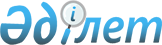 Об установлении ограничительных мероприятии
					
			Утративший силу
			
			
		
					Решение акима Азовского сельского округа Уланского района Восточно-Казахстанской области от 4 марта 2021 года № 2. Зарегистрировано Департаментом юстиции Восточно-Казахстанской области 30 марта 2021 года № 8477. Утратило силу - решением акима Азовского сельского округа Уланского района Восточно-Казахстанской области от 7 сентября 2021 года № 9
      Сноска.  Утратило силу - решением акима Азовского сельского округа Уланского района Восточно-Казахстанской области от 07.09.2021 № 9 (вводится в действие со дня его первого официального опубликования).

      Примечание ИЗПИ.

      В тексте документа сохранена пунктуация и орфография оригинала.
      В соответствии с пунктом 2 статьи 35 Закона Республики Казахстан от 23 января 2001 года "О местном государственном управлении и самоуправлении в Республике Казахстан", подпунктом 7) статьи 10-1 Закона Республики Казахстан от 10 июля 2002 года "О ветеринарии", представлением руководителя государственного учреждения "Уланская районная территориальная инспекция комитета ветеринарного контроля и надзора Министерства сельского хозяйства Республики Казахстан" от 26 января 2021 года № 01-26/32 аким Азовского сельского округа РЕШИЛ:
      1. Установить ограничительные мероприятия в связи с возникновением заболевания бруцеллеза у крупно-рогатого скота в крестьянском хозяйстве "Семен" в Азовском сельском округе Уланского района.
      2. Государственному учреждению "Аппарат акима Азовского сельского округа" в установленном законодательством Республики Казахстан порядке обеспечить:
      1) государственную регистрацию настоящего решения в территориальном органе юстиции;
      2) в течение десяти календарных дней после государственной регистрации настоящего решения направить его копии на официальное опубликование в периодические печатные издания, распространяемых на территории Уланского района;
      3) размещение настоящего решения на интернет-ресурсе акима Уланского района после его официального опубликования.
      3. Контроль за исполнением настоящего решения оставляю за собой.
      4. Настоящее решение вводится в действие по истечении десяти календарных дней после дня его первого официального опубликования.
					© 2012. РГП на ПХВ «Институт законодательства и правовой информации Республики Казахстан» Министерства юстиции Республики Казахстан
				
      Аким округа

А. Дамдыбаев
